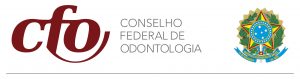 PEDIDO DE ESCLARECIMENTO Nº 03 – PREGÃO ELETRÔNICO Nº 06/2023ESCLARECIMENTO1º Questionamento.  Entendemos que a exigência do Item 10.11. Relativo à Qualificação Técnica e seus subitens, poderá ser comprovada através de declaração da licitante, demonstrando que possui parque gráfico próprio, em território nacional, indicando sua infraestrutura produtiva, operacional e sistêmica que atenda às necessidades pertinentes ao projeto do Conselho Federal de Odontologia – CFO para o Edital de Licitação Nº 06/2023, além de Atestados relativos a confecção de documentos de segurança em papel que corroborem para a comprovação de sua atividade principal constante do Contrato Social vigente. É esse o entendimento?1ª Resposta. Não, tendo em vista que será necessária "a apresentação de atestado(s) fornecido(s) por pessoas jurídicas de direito público ou privado" que contrataram os  serviços da licitante. Assim, a comprovação não poderá ser feita por autodeclararão da licitante, mas sim por documento expedido por pessoa jurídica que tenha contratado a licitante nos termos do item 10.11 e seus subitens do Edital.Brasília, 27 de Julho de 2023.JOSE ALVES M JUNIORPregoeiro